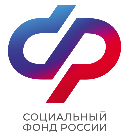 Пресс-релизРегиональный СФР предупредил орловчан о мошенникахМошенники постоянно ищут способы обмана граждан, особенно людей старшего возраста. Из-за этого пенсионеры часто сталкиваются с различными манипуляциями и становятся жертвами злоумышленников.Как обманывают мошенникираспространяют недостоверную информацию в социальных сетях и мессенджерах о волне проверок пенсионеров со стороны Социального фонда, Налоговой службы и отделов социальной защиты;распространяют информацию о том, что сотрудники фонда обходят квартиры пожилых граждан с целью сверки прописки по официальным документам с реальным местом проживания. Если пенсионер не живет по месту постоянной регистрации, его выплаты якобы урежут или вообще снимут, при этом могут привлечь к ответственности, вплоть до уголовной;уточняют, получил ли человек выплаты (пенсию или пособие) и направляют в Социальный фонд России разбираться;недобросовестные юристы навязывают пожилым людям платные услуги. Пенсионерам, в частности, предлагают защиту от мнимых проверок, варианты решения вопросов с официальными органами и даже перерасчеты пенсии в большую сторону.Социальный фонд России по Орловской области предостерегает граждан не поддаваться на уловки мошенников! Сотрудники ОСФР никогда не ходят по домам с какими-либо проверками или опросами. Если к вам пришли люди и представились работниками Социального фонда – не верьте, это мошенники.Отделение СФР по Орловской области настоятельно рекомендует гражданам не доверять сомнительным предложениям и не пользоваться платными услугами. Все сервисы по оформлению и перерасчету пенсий бесплатно предоставляют клиентские службы Социального фонда, а также МФЦ.Получить консультацию можно через контакт-центр по социальным вопросам. Операторы круглосуточно отвечают на вопросы о пенсиях, детских пособиях и социальных выплатах по бесплатному региональному номеру 8-800-200-12-14.Для получения личной консультации по вопросу, требующему получения и обработки персональных данных (ФИО, дата рождения, СНИЛС, паспортные данные), всегда можно обратиться:в клиентскую службу СФРпо месту проживания или пребывания;в Электронную приемную фонда, в любое время 24/7;на портал госуслуг.Полная информация о мерах поддержки Социального фонда России по Орловской области доступна на сайте https://sfr.gov.ru/branches/orel/, а также в официальных аккаунтах фонда в социальных сетях Телеграм, Вконтакте и Одноклассники.Отделение Социального фонда России по Орловской области302026, г. Орел, ул. Комсомольская, 108, телефон: (486-2) 72-92-41, факс 72-92-07